 ***重要公告***本學期(108學年度第1學期)即將畢業之同學，請於108/12/11(三)前，至「學生一網通」再次檢視個人中、英文姓名是否正確(同護照姓名)，以利畢業證書印製。英文範例(僅供參考)：CHIANG,  HSU-CHENG(「姓氏」後面「逗號」空1格、空1格、空1格因為很重要，所以講3次，之後再接「名字」)PS逾期後若要更正，需重新申請畢業證書且須支付證書印製費用。請至「學生一網通」→登入→個人資訊→個人綜合資料→基本資料→姓名http://itouch.cycu.edu.tw/index.jsp?type=student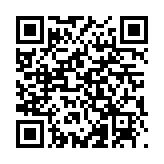 